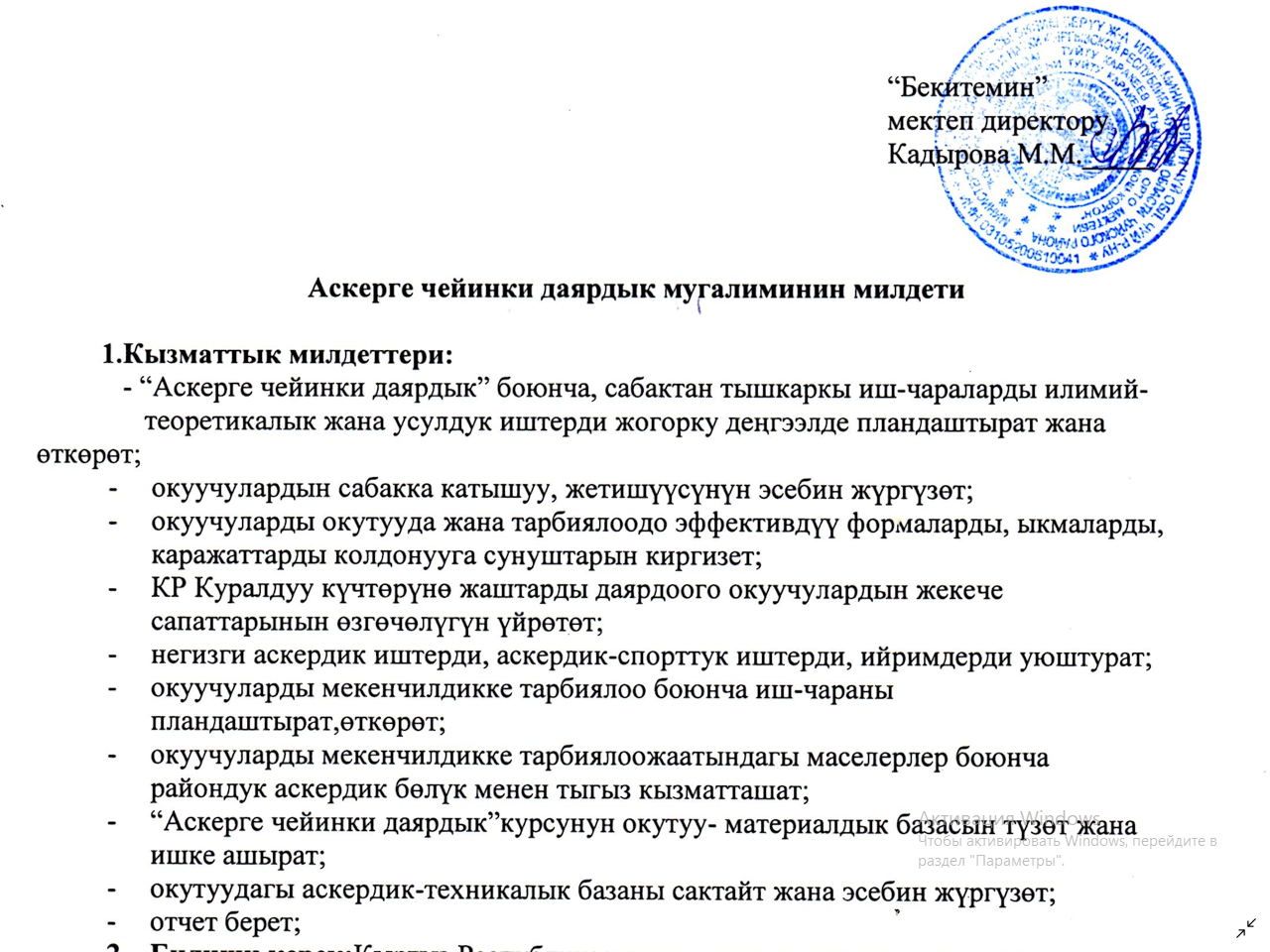 Пол жуугучтун милдети.Жумуш куну мектептин ички регламентине ылайык уюштурулат.Мектептин окуу класс-кабинеттеринин, коридорлордун тазалыгына жооп берет.Коридордогу гулдордун өсүшүнө ,убагында сугарылышына жооп берет.Хлор эритмесин даярдоонун жана колдонуунун эрежелерин билуусу керек.Күнүмдүк нымдуу уборканы түзүлүп ,бекитилген графиктин негизинде жүргүзөт.                                     1 сменаСаат 10-25     - нымдуу уборка , тазалоочу нерселер менен.Саат 12-30     - хлор эритмесин колдонуп уборкалоо.                                     2 сменаСаат 15-15     - нымдуу уборка , тазалоочу нерселер менен.Саат 18-18     -хлор эритмесин колдонуп уборкалоо.Күнүгө сабак башталаардын алдында терезелердин чандарын Сүртүп, желелерин алат. Коридордогу гүлдөрдүн жалбырактарынын чаңын сүртөт. Эшиктердин ручкаларын хлор эритмеси менен сүртүп чыгат.